Warren Tech Theater				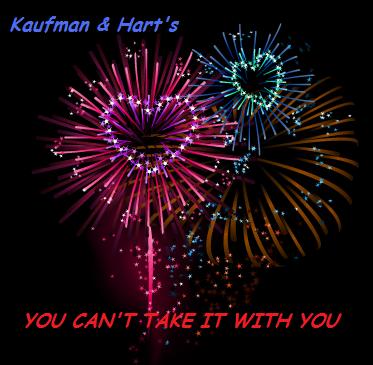 1500 Route 57Washington, NJ 07882 908-689-0122bobishr@wctech.orgName of ad seller ___________________________                         You Can’t Take It With You will be performed December 11th – 13th with a total of 4 public performances.Our theater seats 230 people, so your ad will potentially reach over 900 people who love to read through the entire program…and who may very well save it!Please attach your ad or “Shout Out” message to this form (or write it on back). You may also attach a business card or photo/image, along with payment. Or attach your ad in an email to bobishr@wctech.org►Please make checks payable to: Warren Tech TheaterOur program will be similar in size to a Broadway Playbill (standard 8½ x 11 paper folded in half), so ad dimensions should be figured accordingly.                               Price                Name of ad buyer                         Phone/email to contact ad buyer            *Limited option: Back Cover, Inside Front Cover, and Inside Back Cover = $100.00 (Full page and in color!)DEADLINE for ad submission is
Friday, December 4thFull page*
4 ¼” W x 5 ½” H$50.00Half page2”W  x 2¾” H$25.00Business card/quarter page$15.00Shout Out(limited to 2 lines)  $5.00